Lesson 16:  Similar Triangles in Circle-Secant (or Circle-Secant-Tangent) DiagramsClasswork Opening ExerciseIdentify the type of angle and the angle/arc relationship, and then find the measure of .Example 1Measure the lengths of the chords in centimeters and record them in the table. Example 2Measure the lengths of the chords in centimeters and record them in the table. The inscribed angle theorem and its family:Problem Set In the circle shown, , , .  Find , , .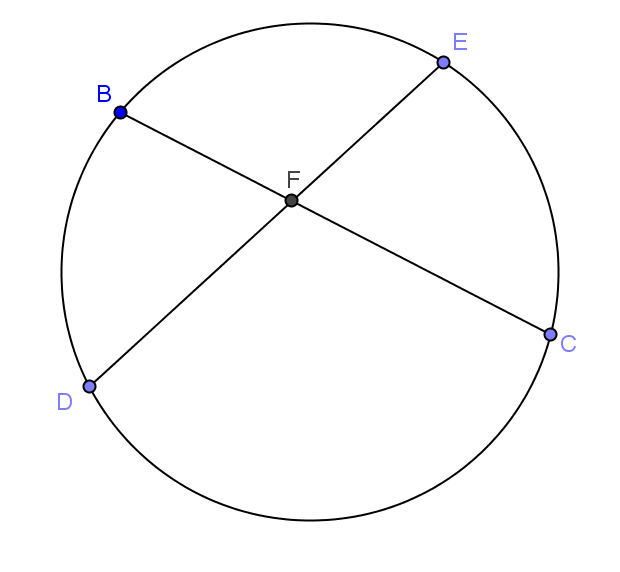 In the circle shown,   Find .Prove .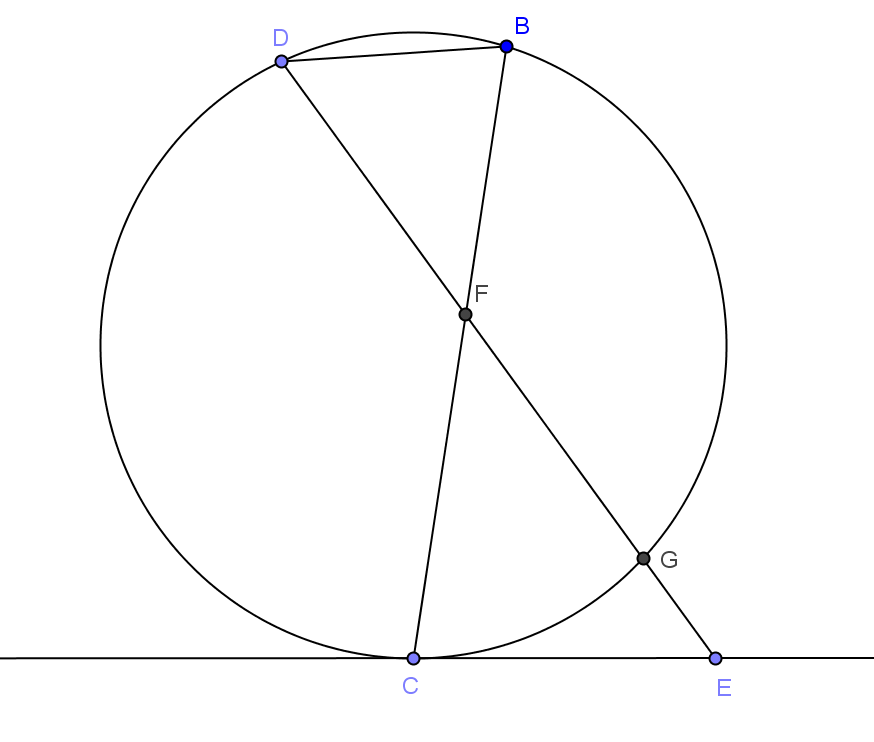 Set up a proportion using sides  and .Set up an equation with  and  using a theorem for segment lengths from this section.Solve for  and .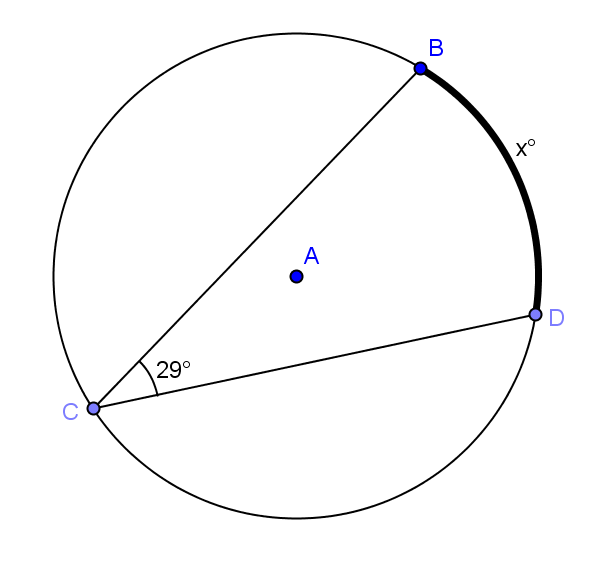 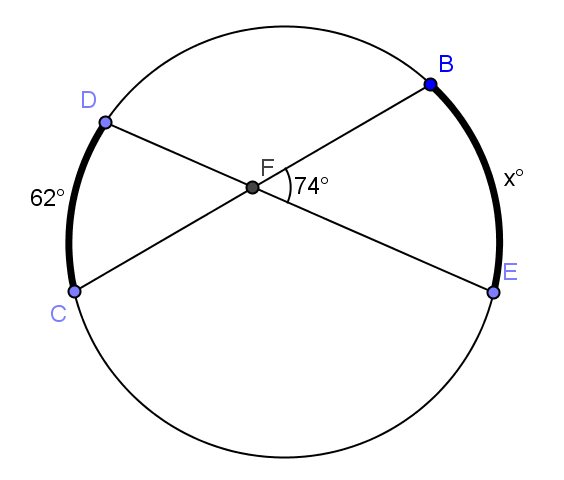 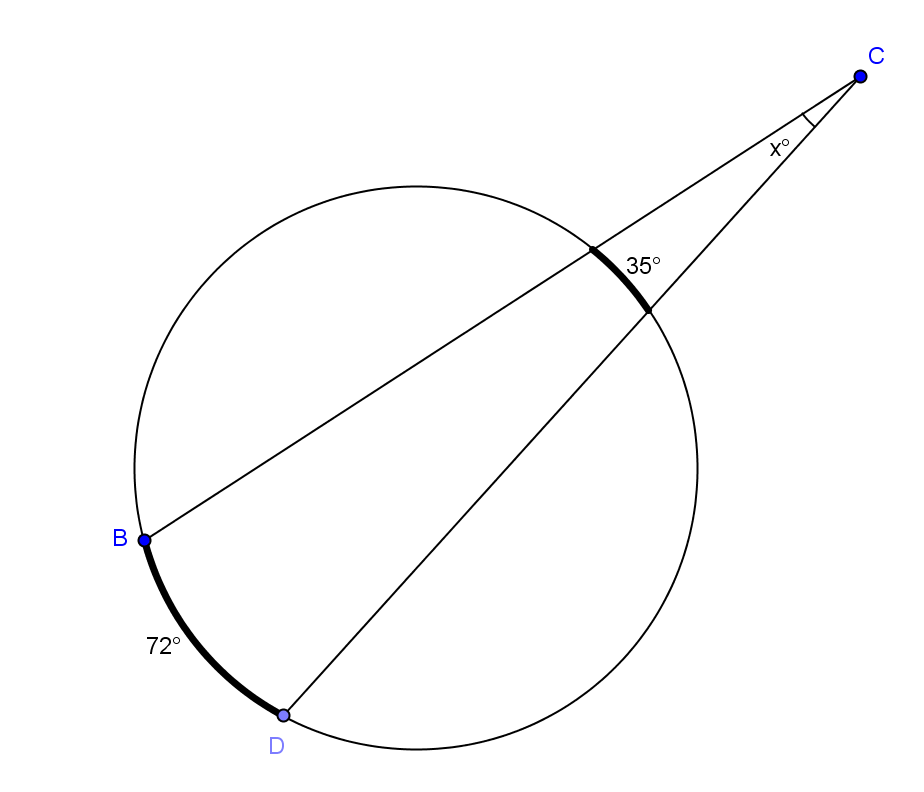 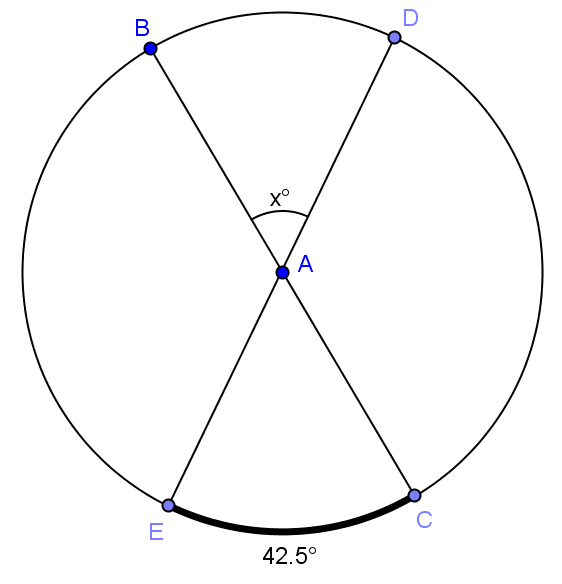 s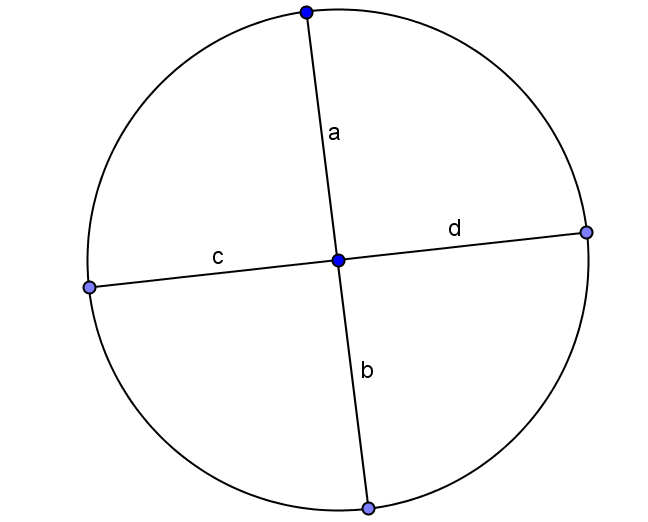 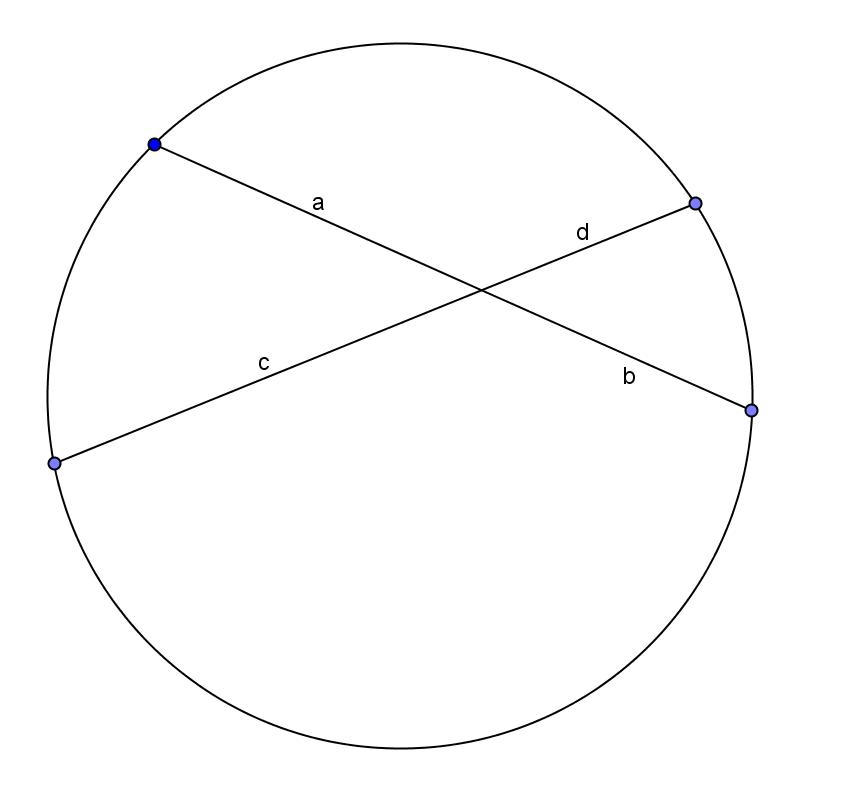 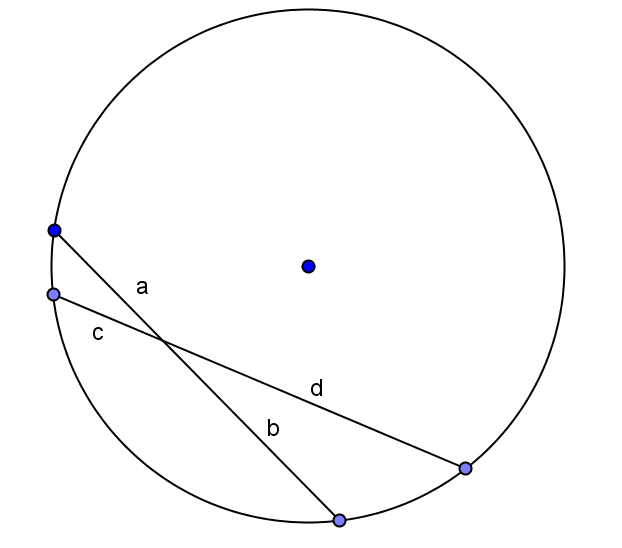 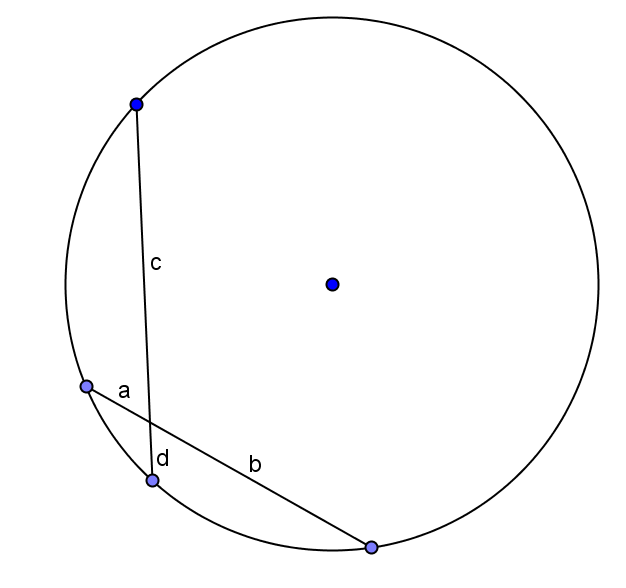 Circle # (cm) (cm) (cm) (cm)Do you notice a relationship?abcd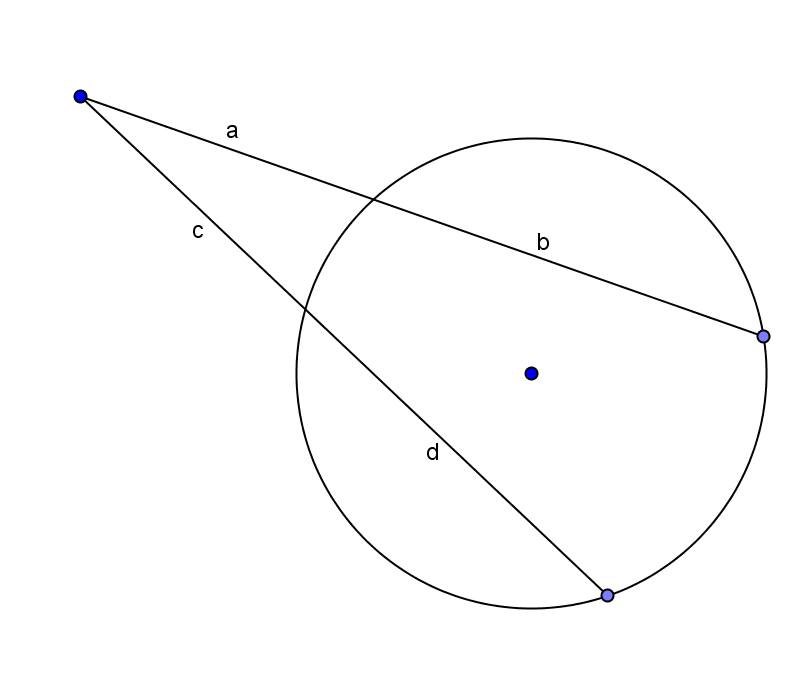 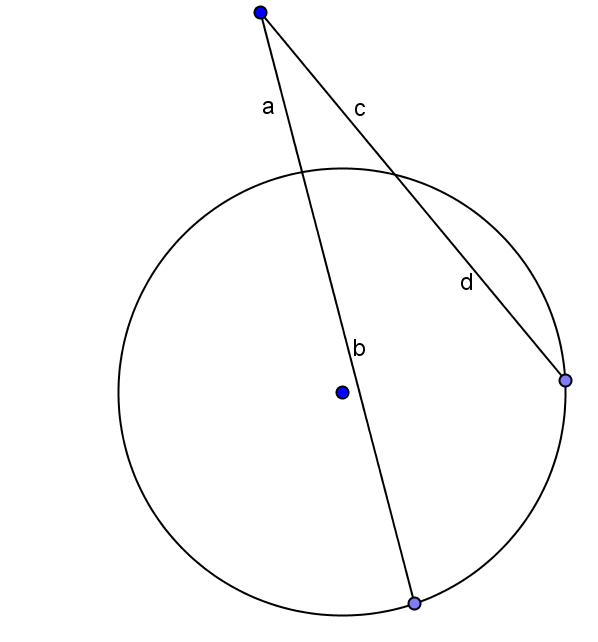 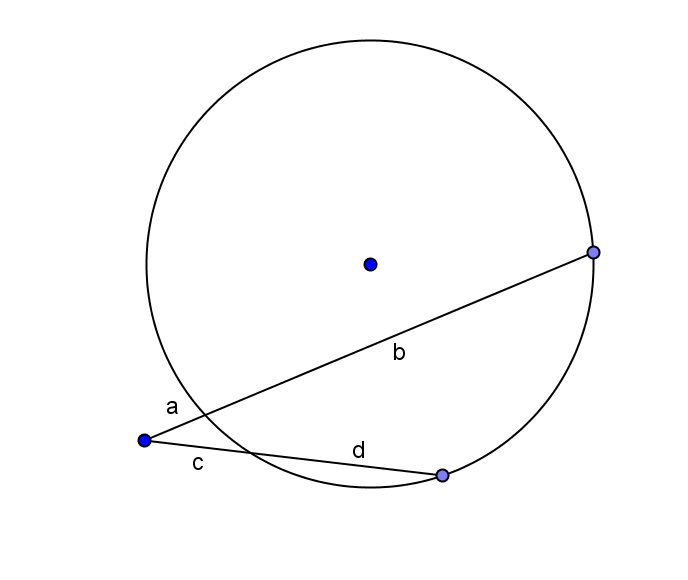 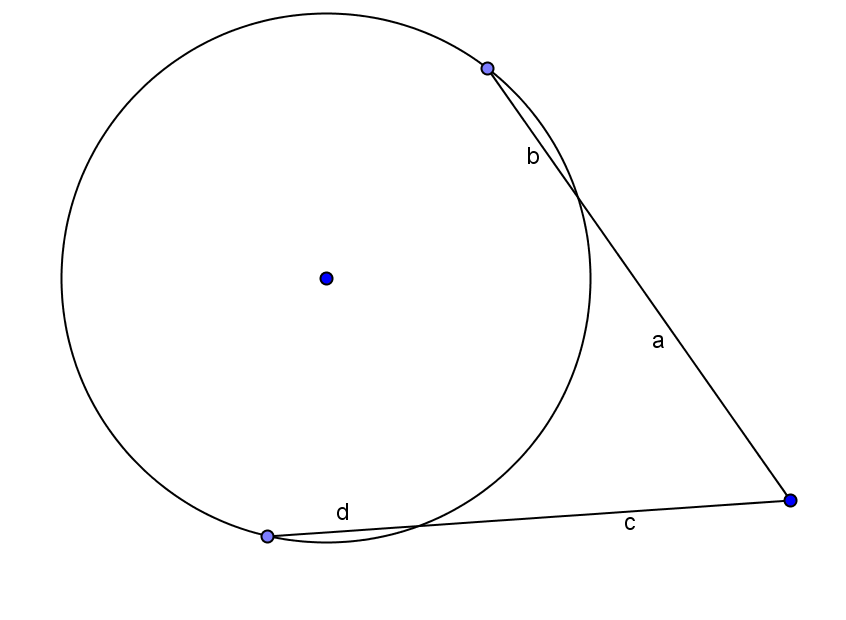 Circle # (cm) (cm) (cm) (cm)Do you notice a relationship?abcdDiagramHow the two shapes overlapRelationship between , and 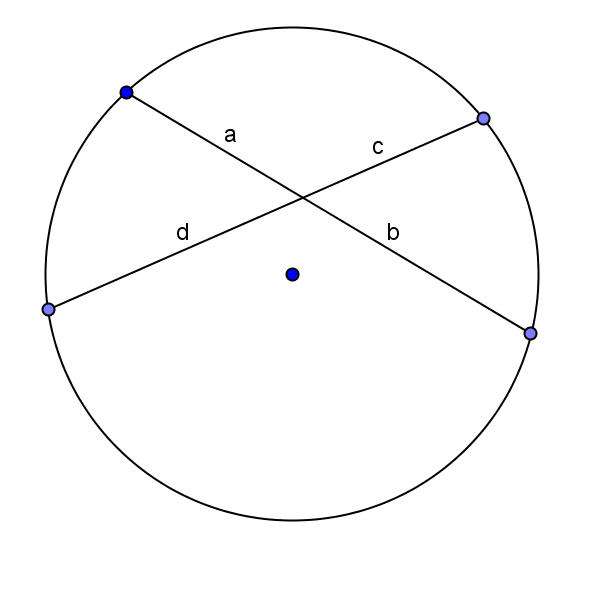 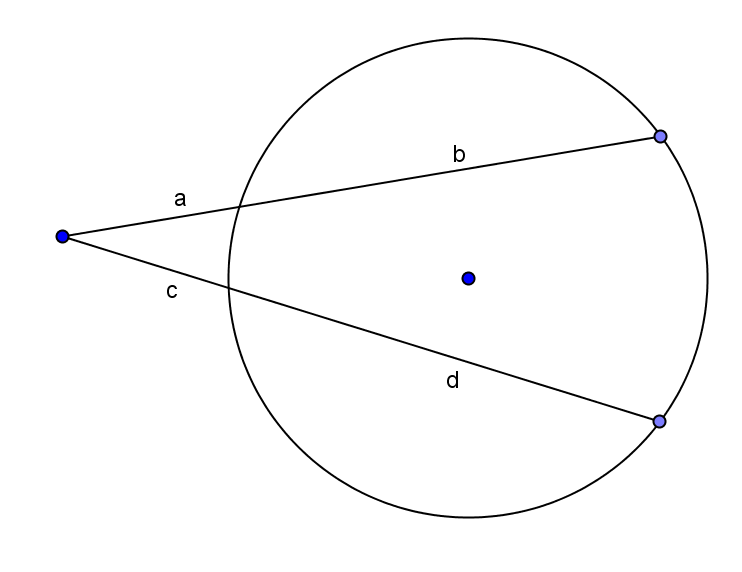 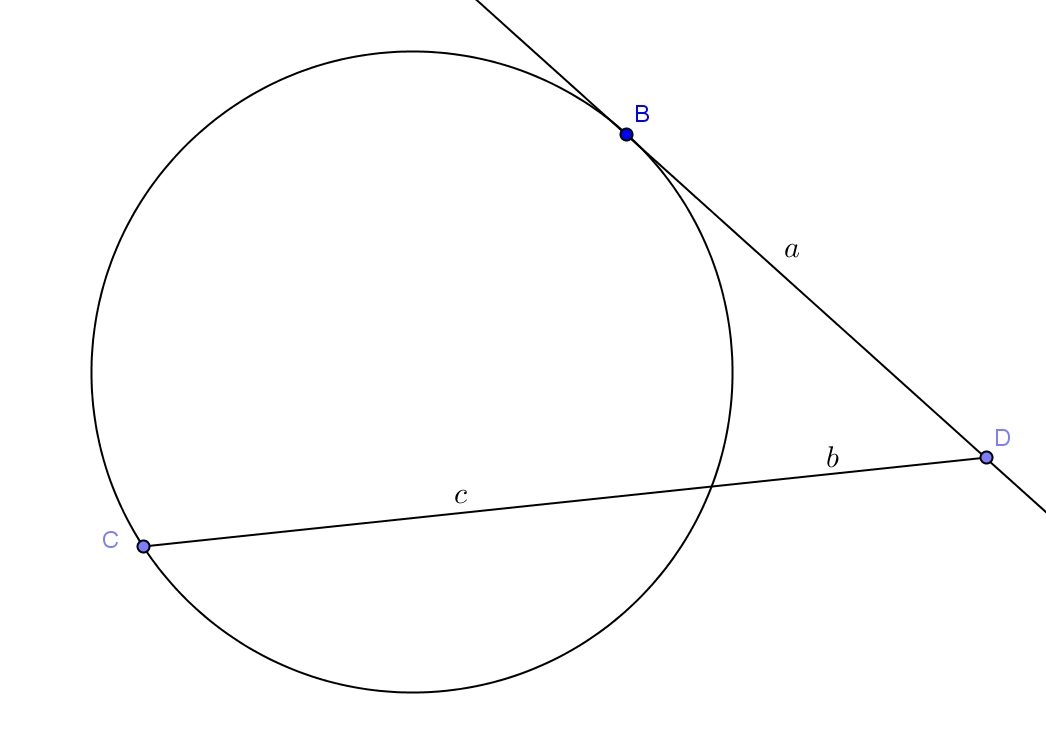 Find .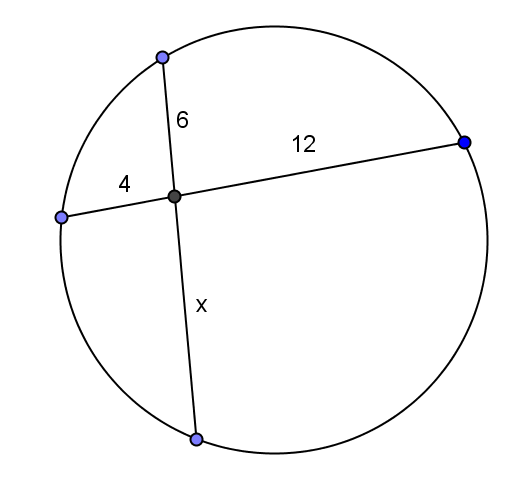 Find .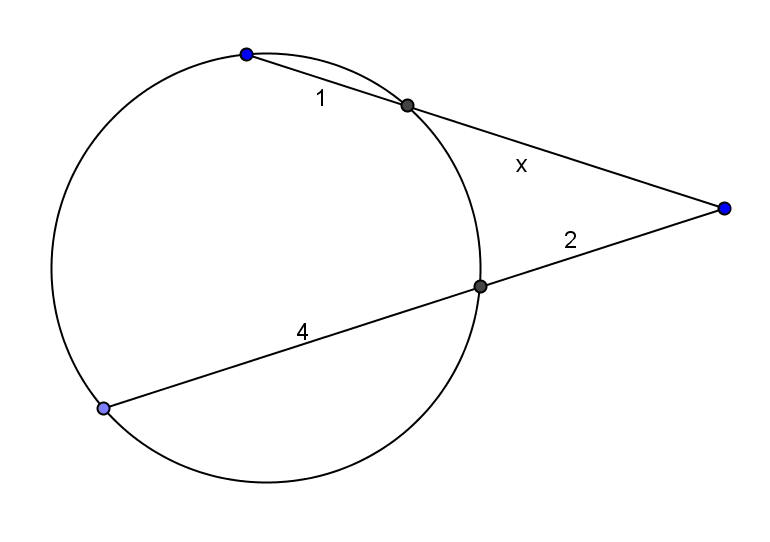   Prove 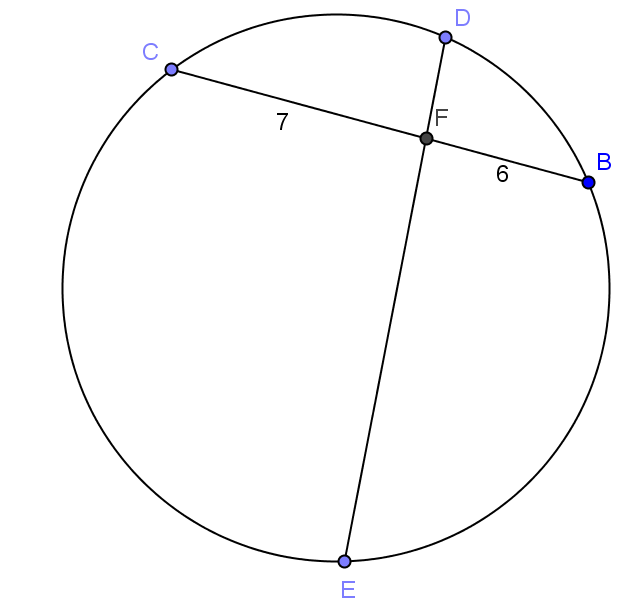 , , .  Show .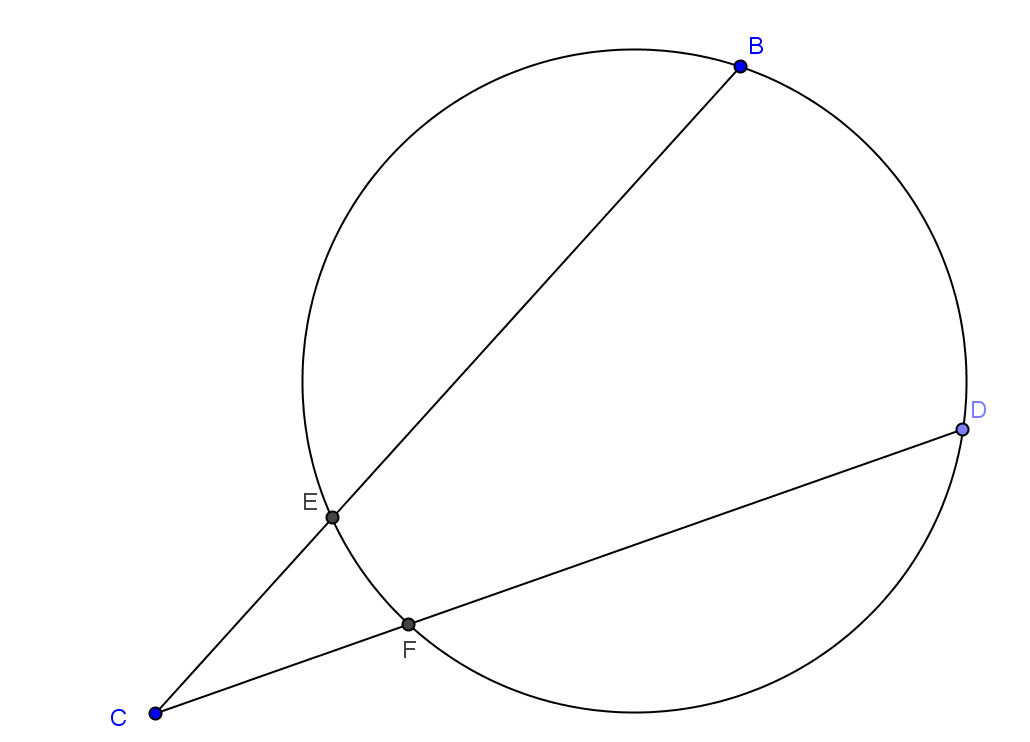 Find .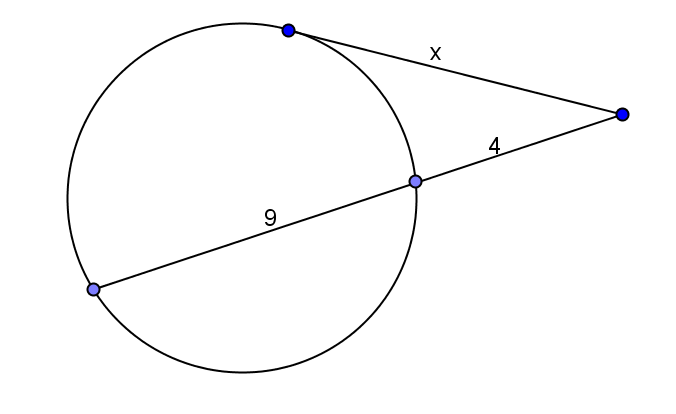 Find .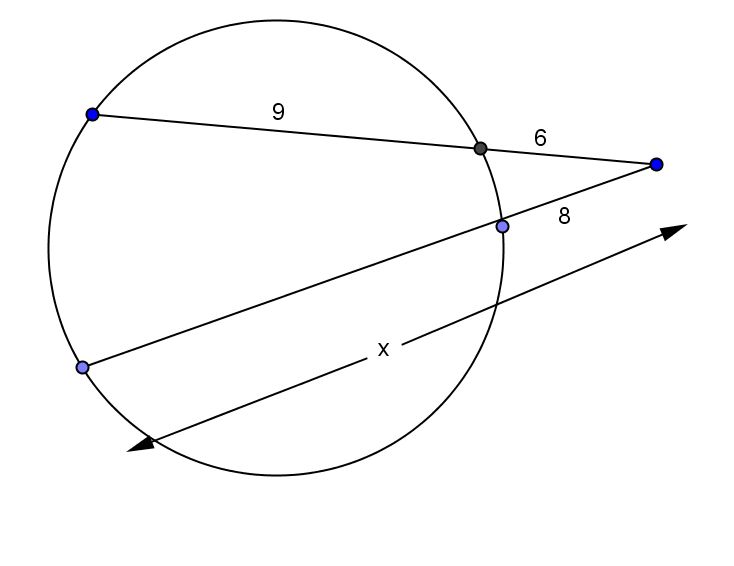 Find .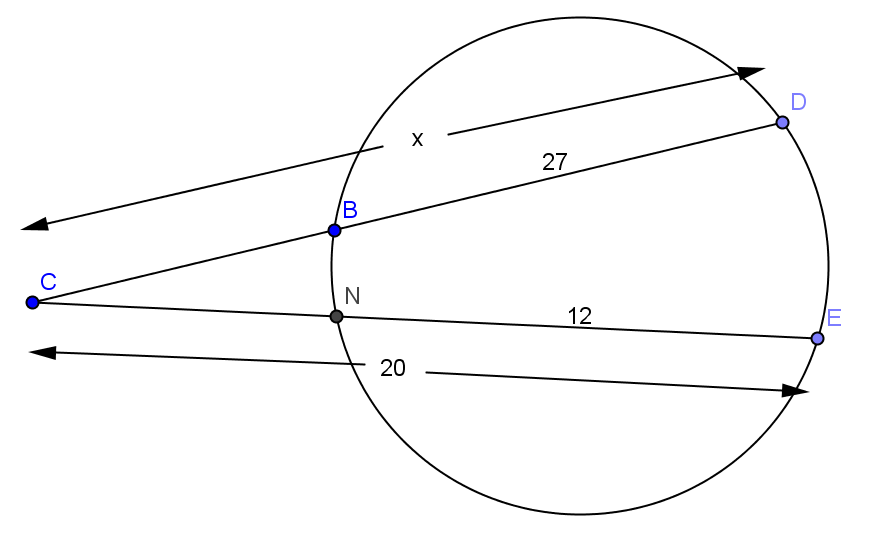 Find .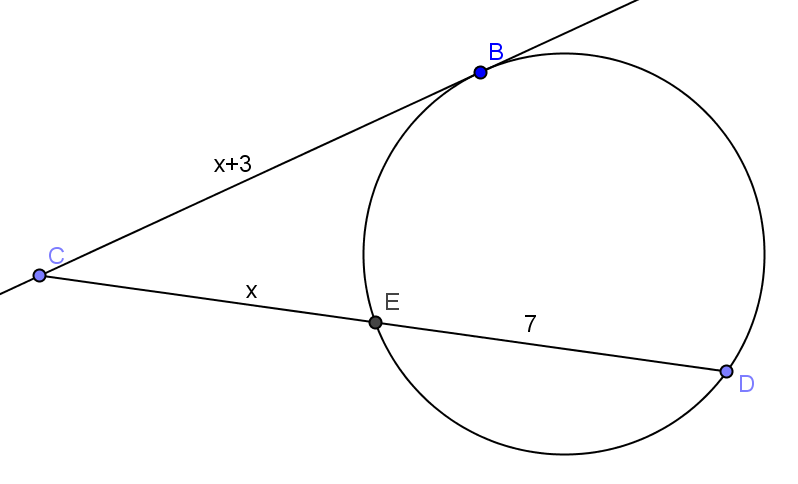 